Name of Journal: World Journal of GastroenterologyManuscript NO: 60258Manuscript Type: ORIGINAL ARTICLERetrospective StudyEfficacy and safety of endoscopic submucosal dissection for gastric tube cancer: A multicenter retrospective studySatomi T et al. ESD for gastric tube cancerTakuya Satomi, Seiji Kawano, Tomoki Inaba, Masahiro Nakagawa, Hirokazu Mouri, Masao Yoshioka, Shoichi Tanaka, Tatsuya Toyokawa, Sayo Kobayashi, Takehiro Tanaka, Hiromitsu Kanzaki, Masaya Iwamuro, Yoshiro Kawahara, Hiroyuki OkadaTakuya Satomi, Seiji Kawano, Hiromitsu Kanzaki, Masaya Iwamuro, Hiroyuki Okada, Department of Gastroenterology and Hepatology, Okayama University Graduate School of Medicine, Dentistry, and Pharmaceutical Sciences, Okayama 700-8558, Okayama, JapanTomoki Inaba, Department of Gastroenterology, Kagawa Prefectural Central Hospital, Takamatsu 760-8557, Kagawa, JapanMasahiro Nakagawa, Department of Endoscopy, Hiroshima City Hiroshima Citizens Hospital, Hiroshima 730-8518, Hiroshima, JapanHirokazu Mouri, Department of Gastroenterology and Hepatology, Kurashiki Central Hospital, Kurashiki 710-8602, Okayama, JapanMasao Yoshioka, Department of Gastroenterology and Hepatology, Okayama Saiseikai General Hospital, Okayama 700-8511, Okayama, JapanShoichi Tanaka, Department of Gastroenterology, National Hospital Organization Iwakuni Clinical Center, Iwakuni 740-8510, Yamaguchi, JapanTatsuya Toyokawa, Department of Gastroenterology, National Hospital Organization Fukuyama Medical Center, Fukuyama 720-8521, Hiroshima, JapanSayo Kobayashi, Department of Internal Medicine, Fukuyama City Hospital, Fukuyama 721-8511, Hiroshima, JapanTakehiro Tanaka, Department of Pathology, Okayama University Hospital, Okayama 700-8558, Okayama, JapanYoshiro Kawahara, Department of Practical Gastrointestinal Endoscopy, Okayama University Graduate School of Medicine, Dentistry and Pharmaceutical Sciences, Okayama 700-8558, Okayama, JapanAuthor contributions: Kawano S designed the study; Satomi T analyzed the data and wrote the manuscript; Okada H performed the quality assessment and critically revised the manuscript; Inaba T, Nakagawa M, Mouri H, Yoshioka M, Tanaka S, Toyokawa T, Kobayashi S, Tanaka T, Kanzaki H, Iwamuro M and Kawahara Y have read and agreed to the published version of the manuscript.Corresponding author: Seiji Kawano, MD, PhD, Doctor, Department of Gastroenterology and Hepatology, Okayama University Graduate School of Medicine, Dentistry, and Pharmaceutical Sciences, 2-5-1 Shikata-cho, Kita-ku, Okayaka-shi, Okayama 700-8558, Okayama, Japan. skawano@mpd.biglobe.ne.jpReceived: November 7, 2020Revised: January 27, 2021Accepted: March 7, 2021Published online: March 21, 2021AbstractBACKGROUNDRecent improvements in the prognosis of patients with esophageal cancer have led to the increased occurrence of gastric tube cancer (GTC) in the reconstructed gastric tube. However, there are few reports on the treatment results of endoscopic submucosal dissection (ESD) for GTC.AIMTo evaluate the efficacy and safety of ESD for GTC after esophagectomy in a multicenter trial.METHODSWe retrospectively investigated 48 GTC lesions in 38 consecutive patients with GTC in the reconstructed gastric tube after esophagectomy who had undergone ESD between January 2005 and December 2019 at 8 institutions participating in the Okayama Gut Study group. The clinical indications of ESD for early gastric cancer were similarly applied for GTC after esophagectomy. ESD specimens were evaluated in 2-mm slices according to the Japanese Classification of Gastric Carcinoma with curability assessments divided into curative and non-curative resection based on the Gastric Cancer Treatment Guidelines. Patient characteristics, treatment results, clinical course, and treatment outcomes were analyzed.RESULTSThe median age of patients was 71.5 years (range, 57-84years), and there were 34 men and 4 women. The median observation period after ESD was 884 d (range, 8-4040 d). The median procedure time was 81 min (range, 29-334 min), the en bloc resection rate was 91.7% (44/48), and the curative resection rate was 79% (38/48). Complications during ESD were seen in 4% (2/48) of case, and those after ESD were seen in 10% (5/48) of case. The survival rate at 5 years was 59.5%. During the observation period after ESD, 10 patients died of other diseases. Although there were differences in the procedure time between institutions, a multivariate analysis showed that tumor size was the only factor associated with prolonged procedure time.CONCLUSIONESD for GTC after esophagectomy was shown to be safe and effective.Key Words: Endoscopic submucosal dissection; Gastric tube; Gastric cancer; Esophagectomy; Multicenter study; Retrospective study©The Author(s) 2021. Published by Baishideng Publishing Group Inc. All rights reserved. Citation: Satomi T, Kawano S, Inaba T, Nakagawa M, Mouri H, Yoshioka M, Tanaka S, Toyokawa T, Kobayashi S, Tanaka T, Kanzaki H, Iwamuro M, Kawahara Y, Okada H. Efficacy and safety of endoscopic submucosal dissection for gastric tube cancer: A multicenter retrospective study. World J Gastroenterol 2021; 27(11): 1043-1054  URL: https://www.wjgnet.com/1007-9327/full/v27/i11/1043.htm  DOI: https://dx.doi.org/10.3748/wjg.v27.i11.1043Core Tip: Despite increasing occurrence of gastric tube cancer (GTC) after esophagectomy, there are few reports on the treatment results of endoscopic submucosal dissection (ESD) for GTC. This multicenter study showed that treatment results and complications of ESD for GTC were similar to those of standard ESD and there were not significantly difference between institutions except for procedure time. ESD for GTC after esophagectomy is a safe and effective treatment.INTRODUCTIONRecently, the survival of patients with esophageal cancer after esophagectomy has improved[1-5]. However, the risk of a subsequent occurrence of primary cancer is high in these patients. The most frequent cancer that overlaps with esophageal cancer is head and neck cancer, while the second most common is gastric cancer, including gastric tube cancer (GTC)[6-9]. Therefore, the improved prognosis of esophageal cancer patients has led to an increase in the occurrence of GTC in the reconstructed gastric tube.For the treatment of GTC after esophagectomy, total gastric tube resection (TGTR) or partial gastric tube resection (PGTR) has been proposed. However, surgical resection for GTC, being a secondary operation following esophagectomy, may lead to high mortality and morbidity[10,11]. On the other hand, in recent years, endoscopic therapy for early gastric cancer (EGC) has developed and become widespread[12]. Endoscopic submucosal dissection (ESD) enables the treatment of large lesions with a higher rate of en bloc resection that cannot be achieved by using conventional endoscopic mucosal resection. In addition, ESD is less invasive than surgery. For this reason, ESD has become widely used as a standard treatment for EGC, and ESD is often performed for GTC.However, ESD for GTC after esophagectomy is a technically difficult procedure compared with that for an unresected stomach because of the limited working space, unusual fluid-pooling area, food residue, bile reflux, fibrosis, and staples under the suture line[13]. Therefore, a high degree of skill is required for ESD of GTC. There are few reports about ESD for GTC after esophagectomy, and most are case reports and case series of a small number of patients[13-17]. A study by Nonaka et al[18] reported the effectiveness and safety of ESD for GTC in a high-volume national center, which had largest number of cases but was nonetheless a single-center study. Therefore, the aim of this study was to evaluate the efficacy and safety of ESD for GTC after esophagectomy in a multicenter context.MATERIALS AND METHODSPatientsWe retrospectively investigated patients with GTC in the reconstructed gastric tube after esophagectomy for esophageal squamous cell carcinoma who had undergone ESD between January 2005 and December 2019 at 8 institutions participating in the Okayama Gut Study group (O-GUTS). All of the participating institutions in O-GUTS, except Okayama University Hospital (OUH), were considered core hospitals in each area. During the study period, 48 GTC lesions in 38 consecutive patients were treated. The clinical indications of ESD for EGC were based on the Gastric Cancer Treatment Guidelines[19]. These indications were similarly applied for GTC after esophagectomy with gastric tube reconstruction.Study measurements were as follows: patient characteristics, endoscopic findings, treatment results, adverse events, histopathological results, and clinical courses. In addition, we defined OUH as a high-volume center and compared the patients’ background and clinical outcomes between OUH and other facilities.The institutional review board of each hospital approved this study, and informed consent was obtained from all patients.Endoscopic proceduresAll endoscopic procedures were performed by experts in ESD who had experience with more than 500 clinical cases. There were no restrictions on the scopes and devices used by each endoscopist for ESD. The scopes used were GIF-Q260J or GIF-H260 (Olympus, Tokyo, Japan), and the devices were an insulation-tipped diathermic knife (IT Knife), IT Knife 2, IT Knife nano, or Dual Knife J (Olympus, Tokyo, Japan). Other devices, such as an argon plasma coagulation probe (ERBE, Tubingen, Germany) for marking dots or a needle knife (ZEON MEDICAL, Tokyo, Japan) for the initial incision, were occasionally used.First, marking dots for the incision lines were placed around the lesion. Next, fructose-added glycerol (Glyceol; TAIYO Pharma CO, Tokyo, Japan) with a minute amount of indigo carmine dye was injected into the submucosal layer. In some cases, 0.4% sodium hyaluronate (MucoUp; Boston Scientific, Tokyo, Japan) was used. After submucosal injection, a precut was made with the Dual Knife J or needle knife, followed by a circumferential mucosal incision around the lesion using the dots as a landmark and submucosal dissection with the IT Knife, IT Knife 2, IT Knife nano, or Dual Knife J. The resected specimens were evaluated pathologically.Histopathological assessment of curabilityESD specimens were evaluated in 2-mm slices according to the Japanese Classification of Gastric Carcinoma with curability assessments divided into curative and non-curative resection based on the Gastric Cancer Treatment Guidelines[20]. R0 resection indicated that the lesion was resected en bloc with both the horizontal and vertical margins tumor-free histopathologically, but did not include findings regarding lymphovascular infiltration, the type of adenocarcinoma, or an assessment of the depth of invasion for curability. A curative resection was divided into eCura A and eCura B. A non-curative resection was defined as not meeting the criteria of curative resection and was further separated into 2 groups, eCura C-1 and eCura C-2, based on histopathological results per the Gastric Cancer Treatment Guidelines[19].Statistical analysisContinuous and categorical variables are expressed as median (range) and n (%), respectively. Overall survival was calculated according to the Kaplan-Meier method. Differences in the clinical outcomes of ESD for GTC between institutions were evaluated using the Mann-Whitney U test for continuous data and the Chi-squared test for categorical variables. The risk factors for long procedure time were evaluated using logistic regression analysis. All statistical analyses were performed using the statistical analysis software JMP Pro, version 15 (SAS Institute Inc., Cary, NC, United States). P values < 0.05 were considered statistically significant.RESULTSPatients’ characteristics and endoscopic findingsA total of 38 consecutive patients with 48 GTC lesions were treated with ESD between January 2005 and December 2019 (Table 1). The median age of these patients was 71.5 years (range, 57-84 years), and they included 34 men and 4 women. The median period from esophagectomy to the treatment of GTC was 2106 d (range, 38-9523 d). This included patients who had a diagnosis of EGC before surgery for esophageal cancer and had undergone ESD after esophagectomy (5 patients). The reconstruction routes were antethoracic, retrosternal, and posterior mediastinal in 7, 11, and 20 patients, respectively. The location of the GTC lesion was upper, middle, and low in 2, 18, and 28 patients, respectively. Regarding the macroscopic type, there were 21 lesions of 0-IIa, 22 lesions of 0-IIc, 2 lesions of 0-IIb, 1 lesion of 0-III, and 2 combined lesions. The median observation period after ESD was 884 d (range, 8-4040 d).Treatment results of ESD and histopathological findingsTreatment results of ESD for GTC after esophagectomy and pathological findings are shown in Table 2. The median procedure time was 81 min (range, 29-334 min). En bloc resection was performed in 44 of 48 lesions (91.7%). The median tumor size of the resected specimen was 15 mm (range, 4-60 mm). Among the 48 lesions, 43 were differentiated (90%) and 5 were undifferentiated (10%). Regarding the tumor depth, 40 lesions were intramucosal carcinoma (M, 84%), 4 were submucosal superficial carcinoma (SM1, 8%), and 4 were submucosal deep invasive carcinoma (SM2 or deeper, 8%). Ulcerative findings were seen in 6 lesions (13%). Lymphatic infiltration was seen in 3 lesions (6%), and vascular infiltration was seen in 1 lesion (2%). According to the Japanese Gastric Cancer Treatment Guidelines, 38 lesions (79%) achieved curative resection (eCura A) and 10 lesions (21%) were classified as non-curative resection. The reasons for non-curative resection were as follows: 3 lesions were horizontal margin positive (HM1) or cutting into the lesion (eCura C-1), 2 were undifferentiated and showed SM invasion, 2 showed lymphatic infiltration, 2 showed SM invasion with ulcerative findings, and 1 was undifferentiated and showed SM invasion and lymphatic and vascular infiltration (eCura C-2).Adverse eventsComplications during ESD were seen in 2 cases (4%), with 1 case of perforation, and 1 case of bleeding. Complications after ESD were seen in 5 cases (10%), with 2 cases of bleeding, 1 case of subcutaneous abscess, 1 case of liver failure, and 1 case of respiratory failure (Table 2).It was the same patient who had perforation during ESD and who formed subcutaneous abscess after ESD (Figure 1). In this case, perforation during ESD was sealed immediately with endoclips. Nevertheless, 20 d after ESD, the patient was admitted to the hospital with redness of the skin in the precordial area and excretion of pus from the skin. Computed tomography showed formation of a subcutaneous abscess around the gastric tube of the antethoracic reconstruction route. The patient was treated conservatively with antibiotics and percutaneous drainage and was discharged on the 16th day after the start of re-admission.Patients’ clinical coursesOf the 38 cases, 2 had local recurrence and 3 had metachronous recurrence. In the 2 cases with local recurrence, 1 received additional surgery and the other received additional ESD. In the 3 cases with metachronous recurrence, 1 received additional surgery and the others received additional ESD. The patients’ overall survival curve is shown in Figure 2. The survival rate at 5 years was 59.5%. During the observation period after ESD, no patient died of GTC. However, 10 patients died of other diseases, including pneumonia, which was the most common and occurred in 4 patients, heart failure and hepatocellular carcinoma in 1 patient each, and other unknown diseases.Comparison of clinical outcomesA comparison of the patients’ background and clinical outcomes between OUH and other hospitals is shown in Table 3. In terms of the patients’ backgrounds, the posterior mediastinal route was used as a reconstruction route in more cases at other hospitals. Treatment results were generally similar in both groups; however, procedure time was significantly longer at other hospitals.Since there were differences in procedure time between institutions, we divided patients into two groups, a short procedure time group (< 90 min) and a long procedure time group (≥ 90 min), and examined the factors affecting the procedure time. In univariate analysis (Table 4), the treatment institution and tumor size showed significant differences between the two groups. However, in multivariate analysis (Table 5), tumor size was the only factor associated with a long procedure time.DISCUSSIONThis study was the first multicenter study on ESD for GTC in the reconstructed gastric tube after esophagectomy, and it included the second largest number of patients. According to a systematic review of GTC after esophagectomy, there are two surgical options for the treatment of GTC: PGTR or TGTR plus lymphadenectomy with colon or jejunal reconstruction[21]. However, surgical treatment for GTC is highly invasive and carries a certain degree of risk. Sugiura et al[10] reported that 5 of 7 cases of TGTR had surgical complications (leakage) and 2 died. In addition, 1 of 3 cases of PTGR had fatal complications. Akita et al[11] reported that 1 of 5 cases of TGTR died of postoperative complications. On the other hand, in previous studies on ESD for GTC, the proportions of R0 resection and curative resection were 87.5%-92% and 65%-85%, respectively, and complications were seen in 12.5%-18% of patients[13-18]. In the present study, the proportions of R0 resection and curative resection were 91.7% and 79%, respectively, and complications were seen in 10%. Overall, the treatment results of ESD for GTC in this study were similar to those of previous studies. In a previous study on gastric ESD of the unresected stomach, the proportions of R0 resection, curative resections, and complications were 92%-94.9%, 80.4%-94.7%, and 5.9%-6.3%, respectively[22,23]. Furthermore, in gastric ESD of the remnant stomach after gastrectomy, the proportions of R0 resection, curative resection, and complications were 84.7%-85%, 70.9%-78%, and 2.8%-21.1%, respectively[24,25]. ESD for GTC was considered a minimally invasive, effective, and relatively safe treatment.There are some points of note in GTC. First, detection of early GTC requires long-term regular endoscopic surveillance after esophagectomy. GTC is often found long after esophagectomy; in some cases, GTC is detected after more than 10 years and the risk of metachronous GTC is high[15-18]. Second, GTC may be difficult to diagnose. The reasons are as follows: food residue and bile reflux are often seen in the gastric tube, and the lumen of the gastric tube is long and narrow and can constrain endoscopic observation[13]. Therefore, it is necessary to pay attention to these points during endoscopy for patients with gastric tube reconstruction after esophagectomy. Third, when performing ESD for GTC, it is necessary to pay attention to complications specific to GTC. For example, in our study, a subcutaneous abscess formed after treatment in a case with perforation during ESD for GTC in the antethoracic reconstruction route. This case was cured by conservative treatment with antibiotics and percutaneous drainage. Moreover, Miyagi et al[26] reported that post-treatment precordial skin burns occurred in 5 of 8 patients with GTC in the antethoracic reconstruction route. In this report, all burns were diagnosed as first-degree burns based on the clinical classification of burn depth, developed on postoperative day 1-2, and took 4-7 d to heal.In this study, since approximately half of the patients were treated at OUH, we defined it as a high-volume center and compared clinical outcomes with those of other institutions. As a result, there were no significant differences in the clinical outcomes of ESD between institutions. In addition, lesion size was the only factor related to long procedure time in multivariate analysis. We believe these results were attributable to the fact that all of the participating institutions specialized in gastrointestinal diseases with more than 500 cases of ESD for EGC. Moreover, ESD for GTC may have been performed by leading specialists given the relative rarity of GTC. For these reasons, ESD for GTC seems safe if performed by specialists with sufficient ESD experience.Previously, not a few patients had complications or died of other diseases during the course after esophagectomy[27,28]. However, due to the widespread use of minimally invasive esophagectomy, such as thoracoscopic and laparoscopic surgery, the incidence of postoperative complications, including respiratory complications, has decreased and the general condition of patients after esophagectomy has improved in recent years[29-32]. With continued improvements in the prognosis of esophageal cancer, the number of cases of GTC after esophagectomy will likely increase in the future and the demand for ESD for GTC is expected to increase further.There were several limitations to this study. First, as this was a retrospective study, the ESD indications and devices used for treatment were not standardized. However, treatment was performed according to the typical standards. Second, since data on Helicobacter pylori infection status were missing in some patients, the association between GTC and Helicobacter pylori could not be evaluated. Third, as some patients were observed for only a short time, the assessment of long-term prognosis after ESD for GTC was insufficient. Further follow-up studies are needed in the future.CONCLUSIONIn conclusion, ESD for GTC after esophagectomy is a safe and effective treatment that can be performed without significant variability in treatment results at any specialized institution where standard gastric ESD can be performed with sufficient expertise. Further accumulation and follow-up of cases of GTC are necessary in the future.ARTICLE HIGHLIGHTSResearch backgroundRecent improvements in the prognosis of patients with esophageal cancer have led to the increased occurrence of gastric tube cancer (GTC) in the reconstructed gastric tube.Research motivationThere are few reports on the treatment results of endoscopic submucosal dissection (ESD) for GTC.Research objectivesThis retrospective study aimed to evaluate the efficacy and safety of ESD for GTC after esophagectomy in a multicenter trial.Research methodsWe retrospectively investigated 48 GTC lesions in 38 consecutive patients with GTC in the reconstructed gastric tube after esophagectomy who had undergone ESD between January 2005 and December 2019 at 8 institutions participating in the Okayama Gut Study group. Patient characteristics, treatment results, clinical course, and treatment outcomes were analyzed.Research resultsThe median age of patients was 71.5 years (range, 57-84years), and there were 34 men and 4 women. The median observation period after ESD was 884 d (range, 8-4040 d). The median procedure time was 81 min (range, 29-334 min), the en bloc resection rate was 91.7% (44/48), and the curative resection rate was 79% (38/48). Complications during ESD were seen in 4% (2/48) of case, and those after ESD were seen in 10% (5/48) of case. The survival rate at 5 years was 59.5%. During the observation period after ESD, 10 patients died of other diseases. Although there were differences in the procedure time between institutions, a multivariate analysis showed that tumor size was the only factor associated with prolonged procedure time.Research conclusionsESD for GTC after esophagectomy was shown to be safe and effective.Research perspectivesAs some patients were observed for only a short time, the assessment of long-term prognosis after ESD for GTC was insufficient. Further accumulation and follow-up of cases of GTC are necessary in the future.REFERENCES1 Medical Research Council Oesophageal Cancer Working Group. Surgical resection with or without preoperative chemotherapy in oesophageal cancer: a randomised controlled trial. Lancet 2002; 359: 1727-1733 [PMID: 12049861 DOI: 10.1016/S0140-6736(02)08651-8]2 Allum WH, Stenning SP, Bancewicz J, Clark PI, Langley RE. Long-term results of a randomized trial of surgery with or without preoperative chemotherapy in esophageal cancer. J Clin Oncol 2009; 27: 5062-5067 [PMID: 19770374 DOI: 10.1200/JCO.2009.22.2083]3 Ozawa S, Tachimori Y, Baba H, Matsubara H, Muro K, Numasaki H, Oyama T, Shinoda M, Takeuchi H, Tanaka O, Teshima T, Udagawa H, Uno T, Barron JP. Comprehensive registry of esophageal cancer in Japan, 2002. Esophagus 2010; 7: 7-22 [DOI: 10.1007/s10388-010-0228-6]4 Ando N, Kato H, Igaki H, Shinoda M, Ozawa S, Shimizu H, Nakamura T, Yabusaki H, Aoyama N, Kurita A, Ikeda K, Kanda T, Tsujinaka T, Nakamura K, Fukuda H. A randomized trial comparing postoperative adjuvant chemotherapy with cisplatin and 5-fluorouracil vs preoperative chemotherapy for localized advanced squamous cell carcinoma of the thoracic esophagus (JCOG9907). Ann Surg Oncol 2012; 19: 68-74 [PMID: 21879261 DOI: 10.1245/s10434-011-2049-9]5 Toxopeus E, van der Schaaf M, van Lanschot J, Lagergren J, Lagergren P, van der Gaast A, Wijnhoven B. Outcome of Patients Treated Within and Outside a Randomized Clinical Trial on Neoadjuvant Chemoradiotherapy Plus Surgery for Esophageal Cancer: Extrapolation of a Randomized Clinical Trial (CROSS). Ann Surg Oncol 2018; 25: 2441-2448 [PMID: 29948420 DOI: 10.1245/s10434-018-6554-y]6 Kokawa A, Yamaguchi H, Tachimori Y, Kato H, Watanabe H, Nakanishi Y. Other primary cancers occurring after treatment of superficial oesophageal cancer. Br J Surg 2001; 88: 439-443 [PMID: 11260113 DOI: 10.1046/j.1365-2168.2001.01696.x]7 Noguchi T, Kato T, Takeno S, Wada S, Yanagisawa S, Suzuki M. Necessity of screening for multiple primary cancers in patients with esophageal cancer. Ann Thorac Cardiovasc Surg 2002; 8: 336-342 [PMID: 12517292]8 Natsugoe S, Matsumoto M, Okumura H, Ishigami S, Uenosono Y, Owaki T, Takao S, Aikou T. Multiple primary carcinomas with esophageal squamous cell cancer: clinicopathologic outcome. World J Surg 2005; 29: 46-49 [PMID: 15592914 DOI: 10.1007/s00268-004-7525-y]9 Chuang SC, Hashibe M, Scelo G, Brewster DH, Pukkala E, Friis S, Tracey E, Weiderpass E, Hemminki K, Tamaro S, Chia KS, Pompe-Kirn V, Kliewer EV, Tonita JM, Martos C, Jonasson JG, Dresler CM, Boffetta P, Brennan P. Risk of second primary cancer among esophageal cancer patients: a pooled analysis of 13 cancer registries. Cancer Epidemiol Biomarkers Prev 2008; 17: 1543-1549 [PMID: 18559572 DOI: 10.1158/1055-9965.EPI-07-2876]10 Sugiura T, Kato H, Tachimori Y, Igaki H, Yamaguchi H, Nakanishi Y. Second primary carcinoma in the gastric tube constructed as an esophageal substitute after esophagectomy. J Am Coll Surg 2002; 194: 578-583 [PMID: 12022598 DOI: 10.1016/s1072-7515(02)01135-3]11 Akita H, Doki Y, Ishikawa O, Takachi K, Miyashiro I, Sasaki Y, Ohigashi H, Murata K, Noura S, Yamada T, Eguchi H, Imaoka S. Total removal of the posterior mediastinal gastric conduit due to gastric cancer after esophagectomy. J Surg Oncol 2004; 85: 204-208 [PMID: 14991878 DOI: 10.1002/jso.20017]12 Gotoda T. Endoscopic resection of early gastric cancer. Gastric Cancer 2007; 10: 1-11 [PMID: 17334711 DOI: 10.1007/s10120-006-0408-1]13 Mukasa M, Takedatsu H, Matsuo K, Sumie H, Yoshida H, Hinosaka A, Watanabe Y, Tsuruta O, Torimura T. Clinical characteristics and management of gastric tube cancer with endoscopic submucosal dissection. World J Gastroenterol 2015; 21: 919-925 [PMID: 25624726 DOI: 10.3748/wjg.v21.i3.919]14 Osumi W, Fujita Y, Hiramatsu M, Kawai M, Sumiyoshi K, Umegaki E, Tokioka S, Yoda Y, Egashira Y, Abe S, Higuchi K, Tanigawa N. Endoscopic submucosal dissection allows less-invasive curative resection for gastric tube cancer after esophagectomy - a case series. Endoscopy 2009; 41: 777-780 [PMID: 19746318 DOI: 10.1055/s-0029-1215024]15 Bamba T, Kosugi S, Takeuchi M, Kobayashi M, Kanda T, Matsuki A, Hatakeyama K. Surveillance and treatment for second primary cancer in the gastric tube after radical esophagectomy. Surg Endosc 2010; 24: 1310-1317 [PMID: 19997933 DOI: 10.1007/s00464-009-0766-y]16 Tawaraya S, Jin M, Matsuhashi T, Suzuki Y, Sawaguchi M, Watanabe N, Onochi K, Koizumi S, Hatakeyama N, Ohba R, Mashima H, Ohnishi H. Advanced feasibility of endoscopic submucosal dissection for the treatment of gastric tube cancer after esophagectomy. Gastrointest Endosc 2014; 79: 525-530 [PMID: 24246794 DOI: 10.1016/j.gie.2013.10.007]17 Hirayama Y, Fujisaki J, Yoshimizu S, Horiuchi Y, Yoshio T, Ishiyama A, Hirasawa T, Imamura Y, Mine S, Watanabe M, Tsuchida T. Efficacy and safety of endoscopic resection for gastric tube cancer after surgical resection of esophageal squamous cell carcinoma. Esophagus 2019; 16: 194-200 [PMID: 30600485 DOI: 10.1007/s10388-018-00653-w]18 Nonaka S, Oda I, Sato C, Abe S, Suzuki H, Yoshinaga S, Hokamura N, Igaki H, Tachimori Y, Taniguchi H, Kushima R, Saito Y. Endoscopic submucosal dissection for gastric tube cancer after esophagectomy. Gastrointest Endosc 2014; 79: 260-270 [PMID: 24060521 DOI: 10.1016/j.gie.2013.07.059]19 Japanese Gastric Cancer Association.. Japanese gastric cancer treatment guidelines 2018 (5th edition). Gastric Cancer 2021; 24: 1-21 [PMID: 32060757 DOI: 10.1007/s10120-020-01042-y]20 Japanese Gastric Cancer Association.. Japanese classification of gastric carcinoma: 3rd English edition. Gastric Cancer 2011; 14: 101-112 [PMID: 21573743 DOI: 10.1007/s10120-011-0041-5]21 Gentile D, Riva P, Da Roit A, Basato S, Marano S, Castoro C. Gastric tube cancer after esophagectomy for cancer: a systematic review. Dis Esophagus 2019; 32 [PMID: 31111880 DOI: 10.1093/dote/doz049]22 Takenaka R, Kawahara Y, Okada H, Hori K, Inoue M, Kawano S, Tanioka D, Tsuzuki T, Yagi S, Kato J, Uemura M, Ohara N, Yoshino T, Imagawa A, Fujiki S, Takata R, Yamamoto K. Risk factors associated with local recurrence of early gastric cancers after endoscopic submucosal dissection. Gastrointest Endosc 2008; 68: 887-894 [PMID: 18565523 DOI: 10.1016/j.gie.2008.03.1089]23 Isomoto H, Shikuwa S, Yamaguchi N, Fukuda E, Ikeda K, Nishiyama H, Ohnita K, Mizuta Y, Shiozawa J, Kohno S. Endoscopic submucosal dissection for early gastric cancer: a large-scale feasibility study. Gut 2009; 58: 331-336 [PMID: 19001058 DOI: 10.1136/gut.2008.165381]24 Nonaka S, Oda I, Makazu M, Haruyama S, Abe S, Suzuki H, Yoshinaga S, Nakajima T, Kushima R, Saito Y. Endoscopic submucosal dissection for early gastric cancer in the remnant stomach after gastrectomy. Gastrointest Endosc 2013; 78: 63-72 [PMID: 23566640 DOI: 10.1016/j.gie.2013.02.006]25 Yabuuchi Y, Kakushima N, Takizawa K, Tanaka M, Kawata N, Yoshida M, Kishida Y, Ito S, Imai K, Ishiwatari H, Hotta K, Matsubayashi H, Ono H. Short- and long-term outcomes of endoscopic submucosal dissection for early gastric cancer in the remnant stomach after gastrectomy. J Gastroenterol 2019; 54: 511-520 [PMID: 30413872 DOI: 10.1007/s00535-018-1528-1]26 Miyagi M, Yoshio T, Hirasawa T, Ishiyama A, Yamamoto Y, Tsuchida T, Fujisaki J, Igarashi M. Precordial skin burns after endoscopic submucosal dissection for gastric tube cancer. Dig Endosc 2015; 27: 742-746 [PMID: 26012356 DOI: 10.1111/den.12494]27 Griffin SM, Shaw IH, Dresner SM. Early complications after Ivor Lewis subtotal esophagectomy with two-field lymphadenectomy: risk factors and management. J Am Coll Surg 2002; 194: 285-297 [PMID: 11893132 DOI: 10.1016/s1072-7515(01)01177-2]28 Ando N, Ozawa S, Kitagawa Y, Shinozawa Y, Kitajima M. Improvement in the results of surgical treatment of advanced squamous esophageal carcinoma during 15 consecutive years. Ann Surg 2000; 232: 225-232 [PMID: 10903602 DOI: 10.1097/00000658-200008000-00013]29 Akaishi T, Kaneda I, Higuchi N, Kuriya Y, Kuramoto J, Toyoda T, Wakabayashi A. Thoracoscopic en bloc total esophagectomy with radical mediastinal lymphadenectomy. J Thorac Cardiovasc Surg 1996; 112: 1533-40; discussion 1540-1 [PMID: 8975845 DOI: 10.1016/s0022-5223(96)70012-0]30 Osugi H, Takemura M, Higashino M, Takada N, Lee S, Kinoshita H. A comparison of video-assisted thoracoscopic oesophagectomy and radical lymph node dissection for squamous cell cancer of the oesophagus with open operation. Br J Surg 2003; 90: 108-113 [PMID: 12520585 DOI: 10.1002/bjs.4022]31 Luketich JD, Alvelo-Rivera M, Buenaventura PO, Christie NA, McCaughan JS, Litle VR, Schauer PR, Close JM, Fernando HC. Minimally invasive esophagectomy: outcomes in 222 patients. Ann Surg 2003; 238: 486-94; discussion 494-5 [PMID: 14530720 DOI: 10.1097/01.sla.0000089858.40725.68]32 Zingg U, McQuinn A, DiValentino D, Esterman AJ, Bessell JR, Thompson SK, Jamieson GG, Watson DI. Minimally invasive vs open esophagectomy for patients with esophageal cancer. Ann Thorac Surg 2009; 87: 911-919 [PMID: 19231418 DOI: 10.1016/j.athoracsur.2008.11.060]FootnotesInstitutional review board statement: This study was reviewed approved by the Ethics Committee of Okayama University Graduate School of Medicine, Dentistry and Pharmaceutical Sciences and Okayama University Hospital (approval No.1807-016).Informed consent statement: Written informed consent was obtained from all patients.Conflict-of-interest statement: We have no financial relationships to disclose.Data sharing statement: No additional data are available.Open-Access: This article is an open-access article that was selected by an in-house editor and fully peer-reviewed by external reviewers. It is distributed in accordance with the Creative Commons Attribution NonCommercial (CC BY-NC 4.0) license, which permits others to distribute, remix, adapt, build upon this work non-commercially, and license their derivative works on different terms, provided the original work is properly cited and the use is non-commercial. See: http://creativecommons.org/Licenses/by-nc/4.0/Manuscript source: Unsolicited manuscriptPeer-review started: November 7, 2020First decision: January 23, 2021Article in press: March 7, 2021Specialty type: Gastroenterology and hepatologyCountry/Territory of origin: JapanPeer-review report’s scientific quality classificationGrade A (Excellent): 0Grade B (Very good): 0Grade C (Good): CGrade D (Fair): 0Grade E (Poor): 0P-Reviewer: Sandhu DS S-Editor: Gao CC L-Editor: A P-Editor: Liu JHFigure LegendsA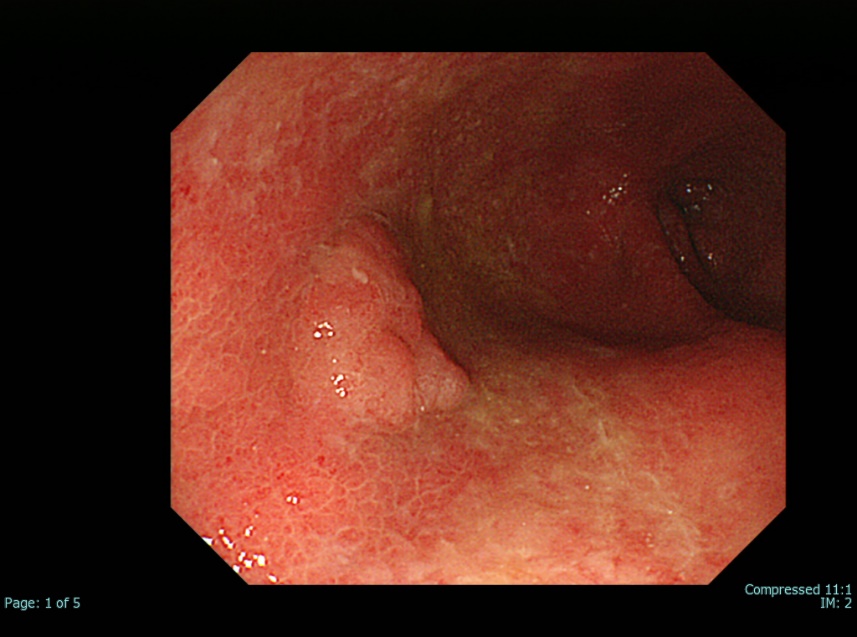 B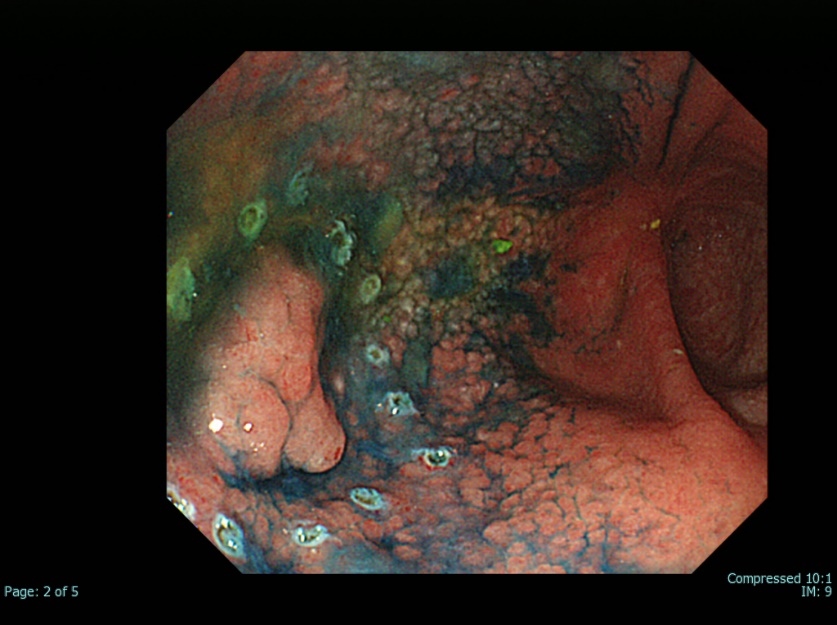 C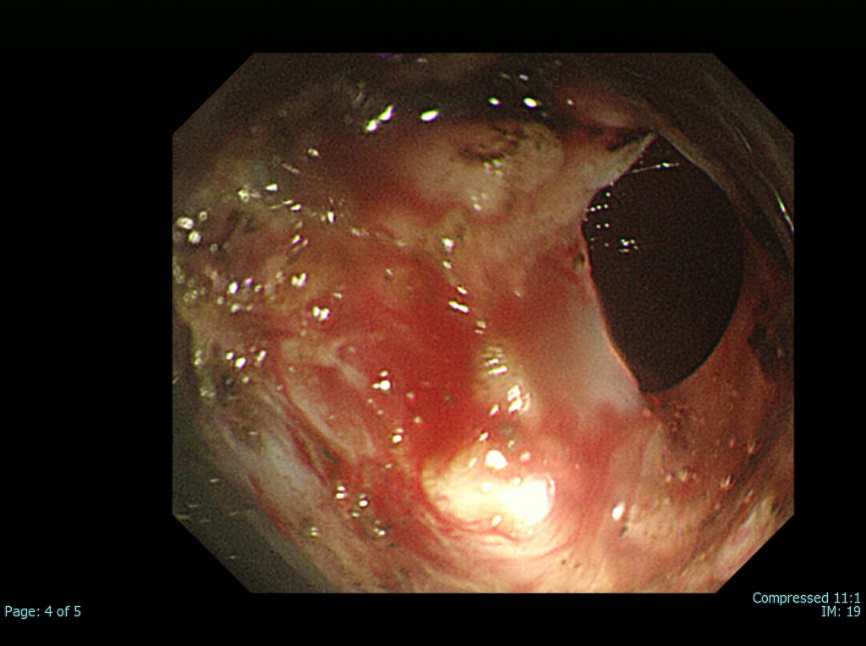 D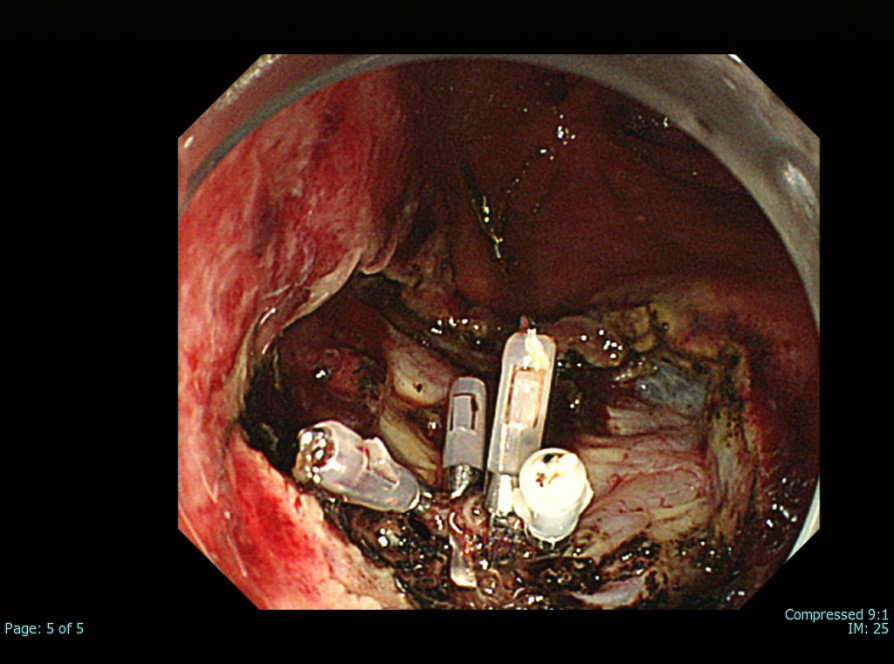 E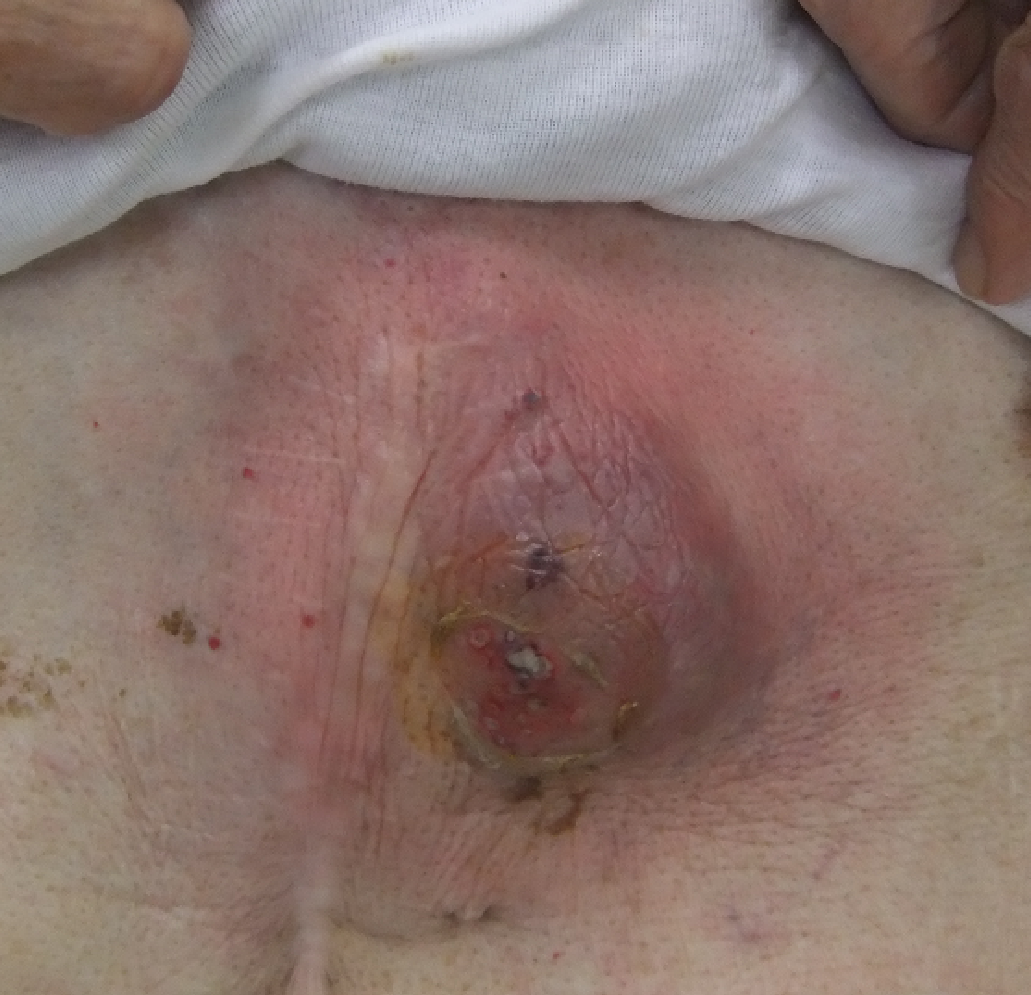 F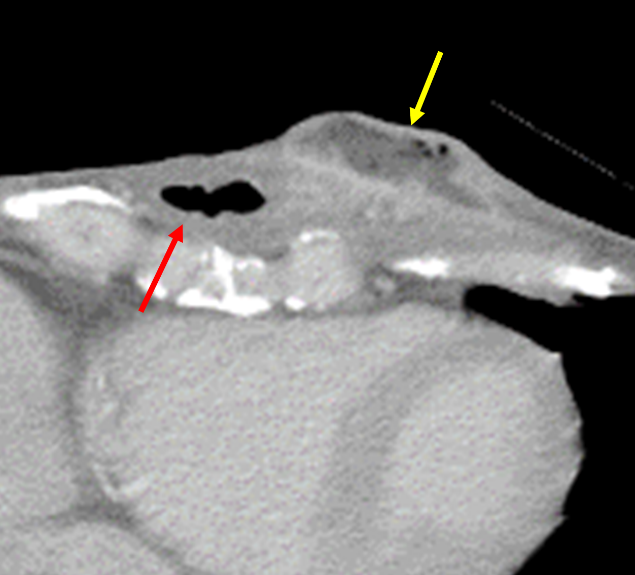 Figure 1 A case of subcutaneous abscess formation after perforation during endoscopic submucosal dissection for gastric tube cancer. A: Gastric tube cancer located at the anterior wall of gastric body; B: Marking dots were placed around the lesion, and endoscopic submucosal dissection (ESD) was performed as usual; C: Perforation occurred during ESD; D: Perforation was sealed immediately with 4 endoclips; E: Redness of the skin in the precordial area, 20 d after ESD; F: Computed tomography performed 20 d after ESD. A subcutaneous abscess (yellow arrow) had formed around the gastric tube of the antethoracic reconstruction route (orange arrow).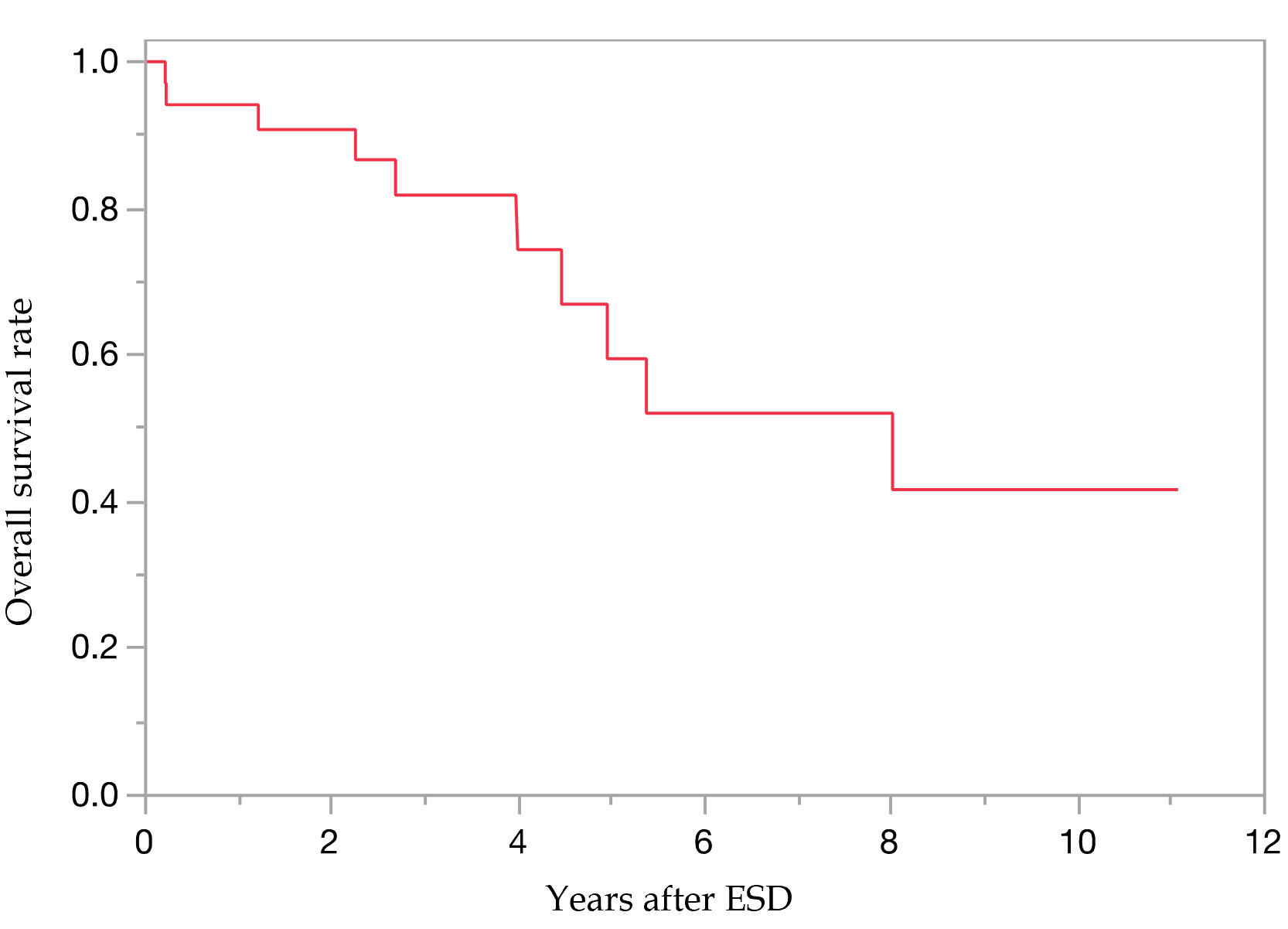 Figure 2 Overall survival curve after endoscopic submucosal dissection for gastric tube cancer. The survival rate at 5 year was 59.5%. ESD: Endoscopic submucosal dissection.Table 1 Patients’ characteristics and endoscopic findingsESD: Endoscopic submucosal dissection; GTC: Gastric tube cancer; U: Upper; M: Medium; L: Lower.Table 2 Treatment results of endoscopic submucosal dissection for gastric tube cancer and histopathological findingsESD: Endoscopic submucosal dissection; M: Intramucosal; SM1: Submucosal superficial; SM2: Submucosal deep invasive.Table 3 Comparison of clinical outcomes between Okayama University Hospital and other hospitalsOUH: Okayama University Hospital; ESD: Endoscopic submucosal dissection; M: Intramucosal; SM: Submucosal.Table 4 Comparison of short (< 90 min) and long (≥ 90 min) procedure time groupsU: Upper; M: Medium; L: Lower; M: Intramucosal; SM: Submucosal.Table 5 Multivariate analysis about risk factors for a long procedure time of endoscopic submucosal dissection for gastric tube cancerU: Upper; M: Medium; CI: Confidence interval.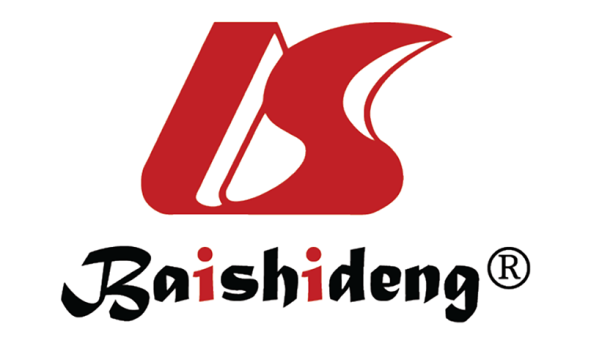 Published by Baishideng Publishing Group Inc7041 Koll Center Parkway, Suite 160, Pleasanton, CA 94566, USATelephone: +1-925-3991568E-mail: bpgoffice@wjgnet.comHelp Desk: https://www.f6publishing.com/helpdeskhttps://www.wjgnet.com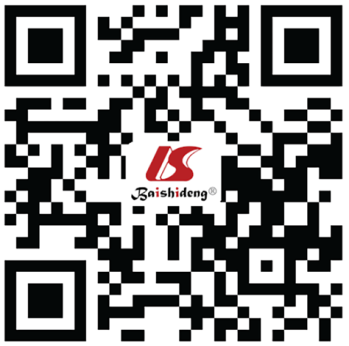 © 2021 Baishideng Publishing Group Inc. All rights reserved.CharacteristicsPatients/lesions, n38/48Median age, yr (range)71.5 (57-84)Sex, n (%)Male34 (89)Female4 (11)Median period from esophagectomy to ESD for GTC, d (range)2106 (38-9523)Reconstruction route of gastric tube, n (%)Antethoracic7 (18)Retrosternal11 (29)Posterior mediastinal20 (53)Median observation period after ESD, d (range)884 (8-4040)Location of lesion, n (%)U2 (4)M18 (38)L28 (58)Macroscopic type, n (%)0-IIa21 (44)0-IIb2 (4)0-IIc22 (46)0-III1 (2)Combined2 (4)Lesions, n48Median procedure time, min (range)81 (29-334)En bloc resection, n (%)44 (91.7)Adverse events during ESD, n (%)Bleeding1(2)Perforation1(2)Adverse events post ESD, n (%)Bleeding2 (4)Subcutaneous abscess1 (2)Liver failure1 (2)Respiratory failure1 (2)Median tumor size, mm (range)15 (4-60)Histrogical type, nDifferentiated43Undifferentiated5Tumor depth, nM40SM14SM24Ulcerative findings, nAbsent41Present7Lymphatic infiltration, nNegative3Positive45Lymphatic infiltration, nNegative1Positive47Horizontal margin, nNegative45Positive3Vertical margin, nNegative47Positive1eCura, n (%)A38 (79)C-13 (6)C-27 (15)Institution (patients/lesions)OUH (17/20)Other hospitals (21/28)P valueMedian age, yr (range)70 (57-83)73 (58-84)0.28Male, n (%)15 (88)19 (79)0.72Reconstruction route of gastric tube, n< 0.01Antethoracic70Retrosternal74Posterior mediastinal317Median tumor size, mm (range)18 (8-60)15 (4-40)0.21depth, M/SM, n16/424/40.6Ulcerative findings positive, n (%)3 (15)4 (14)0.94Median procedure time, min (range)50 (20-180)108 (32-334)< 0.01En bloc resection, n (%)19 (95)25 (89)0.48Curative resection (eCura A or B), n (%)17 (85)21 (75)0.4Adverse events during ESD, n (%)1 (5.0)1 (3.6)0.8Adverse events post ESD, n (%)3 (15)2 (7.1)0.37< 90 min, n = 26≥ 90 min, n = 22P valueOkayama University Hospital/other hospitals, n15/115/170.01Reconstruction route of gastric tube, nAntethoracic/retrosternal/posterior mediastinal6/11/93/4/150.06Location of lesion, nU/L/M0/8/182/10/100.08Median tumor size, mm (range)13 (4-26)15 (6-60)0.06Tumor depth, nM/SM23/317/50.30Ulcerative findings positive, n250.14Risk ratio (95%CI)P valueOther hospitals3.18 (0.59-19.6)NSPosterior mediastinal route3.18 (0.61-19.4)NSLocation of lesion, U/M2.12 (0.52-8.84)NSMedian tumor size ≥ 20 mm4.90 (1.09-29.6)0.04